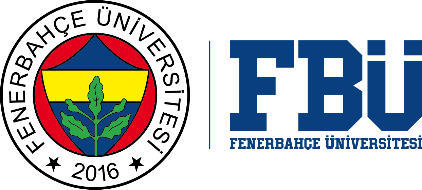 FENERBAHÇE UNIVERSTIY GRADUATE SCHOOLWRITTEN QUALIFICATION EXAM RESULT DOCUMENT                                                                                                                                                                          …../…../20…. WRITTEN QUALIFICATION EXAM QUESTIONS12345678910IMPORTANT NOTICE: Each page of the written exam documents must be signed by the members of the Doctoral Qualification Exam jury.                                        The student who scores at least 70 out of 100 points in the written exam is considered successful and is taken to the oral                                        exam.IMPORTANT NOTICE: Each page of the written exam documents must be signed by the members of the Doctoral Qualification Exam jury.                                        The student who scores at least 70 out of 100 points in the written exam is considered successful and is taken to the oral                                        exam.STUDENT INFORMATIONSTUDENT INFORMATIONName SurnameStudent IDName of DepartmentName of ProgramLevel of Program          Doctorate